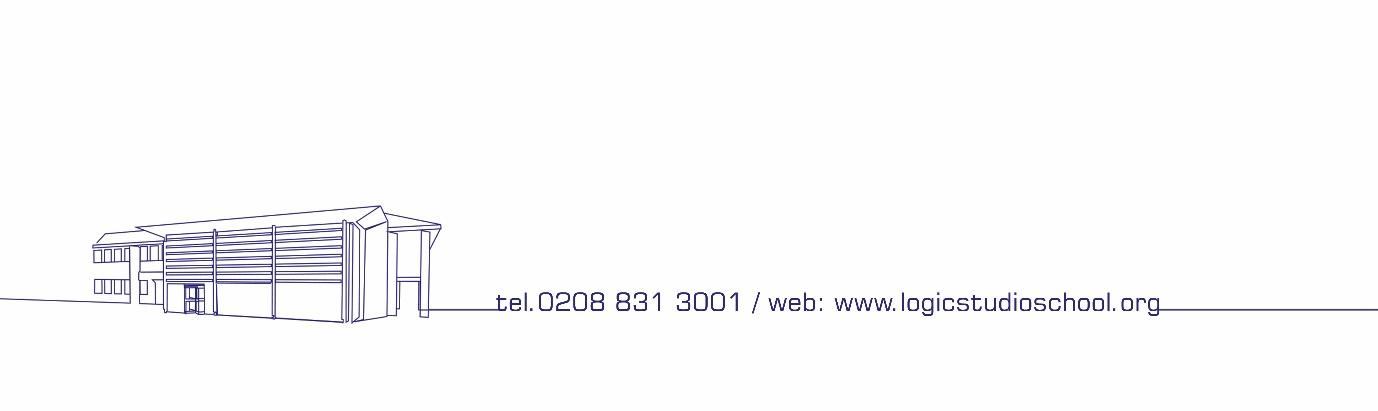 Year 13 Activities for PBL WeekMay 24th - 28th 2021Monday 26th April 2021Dear Parent/Carer,Project-Based Learning - Week 524th - 28th May 2021As you may be aware, at Logic Studio School our students participate in Project Based Learning (PBL) weeks at the end of each half term. The aim of these weeks is twofold: firstly to give our students the opportunity to use and develop the academic knowledge and skills they learn in the classroom in a practical environment; and secondly to undertake new activities and projects that challenge and inspire them to improve their employment skills, aspirations and career planning. The aim of this letter is to provide a general overview and reminder about PBL Week 5, with more specific year group and activity information contained overleaf.  After a difficult year, we want to ensure our students have a really positive week, especially Year 11 and Year 13 who will finish this week. During PBL weeks, we will often have changes to the timetable, including start and finish times and these are indicated where appropriate. For some students in Years 12 and 13, this may mean a slightly longer day than normal due to the nature of the activities.Some of our activities may require movement offsite and where this is the case, this is also indicated.We have already sent out letters regarding the visit to Thorpe Park which is open to all students and will take place on Thursday May 27th. If you have any concerns regarding your child’s involvement in these activities, please contact us at Logic as soon as possible and speak to myself or your child’s Head of Year.Yours sincerely,John CadoganVice PrincipalLogic Studio Schoolj.cadogan@logicstudioschool.org DayActivityDetailsMondayPersonal Branding and Online Profile plus Coursework Completion. Start at 9.10am as normal. Students needing to complete coursework will finish at 4pm. Students completing Personal Branding session only will finish at 12pm. TuesdayMock Interview Practice and Videos plus Coursework Completion. Start at 9.10am as normal. Students needing to complete coursework will finish at 4pm. Students completing the Mock Interview session only will finish at 12pm. WednesdayLeavers Graduation and LunchStart at 12pm. Finish at 1.40pm.ThursdayThorpe Park VisitDetails as per separate letterFridayCoursework Catch up for identified students only. Parents / students will be informed via the 6th Form team if they are a cause for concern and are required to attend to complete coursework. 